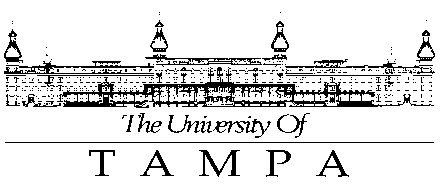 This worksheet is designed to help you plan and track your progress toward your degree.  It lists all the graduation requirements.  For full course descriptions, please refer to the current undergraduate Catalog.Course Taken or Transferred InSemester Taken or Course RemainingUNIVERSITY GRADUATION REQUIREMENTSUNIVERSITY GRADUATION REQUIREMENTSUNIVERSITY GRADUATION REQUIREMENTSStudents must earn 124 hours to be eligible for graduation.Students must maintain an overall GPA of a 2.0 to be eligible for graduation.Students must complete 31 of the last 35 hours in residency at UT.Students must earn 124 hours to be eligible for graduation.Students must maintain an overall GPA of a 2.0 to be eligible for graduation.Students must complete 31 of the last 35 hours in residency at UT.Students must earn 124 hours to be eligible for graduation.Students must maintain an overall GPA of a 2.0 to be eligible for graduation.Students must complete 31 of the last 35 hours in residency at UT.BACCALAUREATE EXPERIENCE REQUIREMENTSCourses used for Baccalaureate Experience may not be used in the major (unless otherwise stated in the catalog).BACCALAUREATE EXPERIENCE REQUIREMENTSCourses used for Baccalaureate Experience may not be used in the major (unless otherwise stated in the catalog).BACCALAUREATE EXPERIENCE REQUIREMENTSCourses used for Baccalaureate Experience may not be used in the major (unless otherwise stated in the catalog).Two-Year Learning CommunityTwo-Year Learning CommunityTwo-Year Learning CommunityBAC 100 (0cr) – Digital SkillsBAC/HON 101/102 (2cr) – First-Year Seminar (two semester sequence)BAC 103 (1cr) – Transfer Student Seminar (one semester course) - OptionalBAC 104 (1cr) – Veteran Student Seminar (one semester course)AWR 101 (4cr) – Writing and InquiryDomestic Students may be required to take AWR 100 based on English Placement. International Students may be required to take AWR 110 before AWR 101 or AWR 111 in conjunction with AWR 101 based on English Placement. AWR 201 (4cr) – Writing and Research Recommended to take in the second yearMathematics (4cr) – MAT 155 or HigherNatural Science – NS (6 Credits)Must be lecture course, not a lab.Natural Science – NS (6 Credits)Must be lecture course, not a lab.Natural Science – NS (6 Credits)Must be lecture course, not a lab.Biological Science (3cr)Chemical or Physical Science (3cr) Humanities – HFA (11 Credits)Humanities – HFA (11 Credits)Humanities – HFA (11 Credits)Must have at least two different disciplines represented. May only apply up to 4 credits of Studio/Performance courses. Courses to fulfill this requirement may be found in the following disciplines: animation, dance, English/literature, film, foreign languages, linguistics, music, new media, philosophy, religion, speech and theatre, plus those art, communication, writing and women’s and gender studies courses so designated in the Course Descriptions section of the catalog.Secondary Education Biology Students may use the following major courses to meet this requirement: THE 214 and THR 260.Must have at least two different disciplines represented. May only apply up to 4 credits of Studio/Performance courses. Courses to fulfill this requirement may be found in the following disciplines: animation, dance, English/literature, film, foreign languages, linguistics, music, new media, philosophy, religion, speech and theatre, plus those art, communication, writing and women’s and gender studies courses so designated in the Course Descriptions section of the catalog.Secondary Education Biology Students may use the following major courses to meet this requirement: THE 214 and THR 260.Must have at least two different disciplines represented. May only apply up to 4 credits of Studio/Performance courses. Courses to fulfill this requirement may be found in the following disciplines: animation, dance, English/literature, film, foreign languages, linguistics, music, new media, philosophy, religion, speech and theatre, plus those art, communication, writing and women’s and gender studies courses so designated in the Course Descriptions section of the catalog.Secondary Education Biology Students may use the following major courses to meet this requirement: THE 214 and THR 260.Must have at least two different disciplines represented. May only apply up to 4 credits of Studio/Performance courses. Courses to fulfill this requirement may be found in the following disciplines: animation, dance, English/literature, film, foreign languages, linguistics, music, new media, philosophy, religion, speech and theatre, plus those art, communication, writing and women’s and gender studies courses so designated in the Course Descriptions section of the catalog.Secondary Education Biology Students may use the following major courses to meet this requirement: THE 214 and THR 260.Social Science – SS (11 Credits)Social Science – SS (11 Credits)Social Science – SS (11 Credits)Must have at least two different disciplines represented. Courses to fulfill this requirement may be found in the following disciplines: economics, geography, history, political science, psychology, sociology, and urban studies, plus those communication, criminology, law justice and advocacy, and women’s and gender studies courses so designated in the Course Descriptions section of the catalog.Must have at least two different disciplines represented. Courses to fulfill this requirement may be found in the following disciplines: economics, geography, history, political science, psychology, sociology, and urban studies, plus those communication, criminology, law justice and advocacy, and women’s and gender studies courses so designated in the Course Descriptions section of the catalog.Must have at least two different disciplines represented. Courses to fulfill this requirement may be found in the following disciplines: economics, geography, history, political science, psychology, sociology, and urban studies, plus those communication, criminology, law justice and advocacy, and women’s and gender studies courses so designated in the Course Descriptions section of the catalog.Must have at least two different disciplines represented. Courses to fulfill this requirement may be found in the following disciplines: economics, geography, history, political science, psychology, sociology, and urban studies, plus those communication, criminology, law justice and advocacy, and women’s and gender studies courses so designated in the Course Descriptions section of the catalog.Course Taken or Transferred InSemester Taken or Course RemainingArt/Aesthetic – A (3 Credits)Can come from anywhere in the curriculum.Art/Aesthetic – A (3 Credits)Can come from anywhere in the curriculum.Art/Aesthetic – A (3 Credits)Can come from anywhere in the curriculum.Art/aesthetic courses are devoted primarily to the development of skills in human expression for the purpose of engaging the aesthetic sense, or courses devoted primarily to the development of students’ critical appreciation of aesthetics. Courses can be found in multiple disciplines, see Course Search or Catalog to find courses.Art/aesthetic courses are devoted primarily to the development of skills in human expression for the purpose of engaging the aesthetic sense, or courses devoted primarily to the development of students’ critical appreciation of aesthetics. Courses can be found in multiple disciplines, see Course Search or Catalog to find courses.Art/aesthetic courses are devoted primarily to the development of skills in human expression for the purpose of engaging the aesthetic sense, or courses devoted primarily to the development of students’ critical appreciation of aesthetics. Courses can be found in multiple disciplines, see Course Search or Catalog to find courses.Non-Western and International/Global Awareness – NW/IG (9 Credits)Can come from anywhere in the curriculum.Non-Western and International/Global Awareness – NW/IG (9 Credits)Can come from anywhere in the curriculum.Non-Western and International/Global Awareness – NW/IG (9 Credits)Can come from anywhere in the curriculum.Non-Western (3cr) Deal in either a direct or comparative way with political, social, or cultural issues within the context of non-Western or Third World concerns.International/Global Awareness (3cr)Deal in a direct or comparative way with political, social, cultural or economic issues impacting the international and/or global arena.Non-Western or International/Global Awareness (3cr)Writing Intensive – W (9 Credits)Can come from anywhere in the curriculum.Writing Intensive – W (9 Credits)Can come from anywhere in the curriculum.Writing Intensive – W (9 Credits)Can come from anywhere in the curriculum.Courses in addition to AWR 101 and AWR 201 that emphasize writing as a process of learning and communicating.  Some credits may be waived for transfer students, please refer to the Catalog for more information.Courses in addition to AWR 101 and AWR 201 that emphasize writing as a process of learning and communicating.  Some credits may be waived for transfer students, please refer to the Catalog for more information.Courses in addition to AWR 101 and AWR 201 that emphasize writing as a process of learning and communicating.  Some credits may be waived for transfer students, please refer to the Catalog for more information.MAJOR REQUIREMENTS (99-101 Credits)MAJOR REQUIREMENTS (99-101 Credits)MAJOR REQUIREMENTS (99-101 Credits)Core Courses (63-65 Credits)Core Courses (63-65 Credits)Core Courses (63-65 Credits)EDU 200 (4cr) – Foundations of American EducationEDU 206 (4cr) – Human Development and LearningEDU 207 (4cr) – Philosophy of Education and Teacher Learner RelationshipsEDU 211 (2cr) – Pre-Education PracticumEDU 212 (4cr) – Human ExceptionalitiesEDU 306 (4cr) – Teaching Reading in the Secondary Content Areas (ESOL-infused)EDU 309 (1cr) – Practicum (with Seminar) I (1) (ESOL-infused)EDU 310 (4cr) – Teaching Science in the Secondary School (ESOL-infused)EDU 317 (4cr) – Diversity and Ethics (ESOL-infused)Course Taken or Transferred InSemester Taken or Course RemainingEDU 319 (1cr) - ESOL Practicum (with Seminar) II (2)EDU 325 (4cr) – Secondary Classroom AssessmentEDU 335 (4cr) – Secondary Classroom ManagementEDU 345 (4cr) – Methods of Secondary InstructionEDU 354 (3cr) – Teaching English to Speakers of Other Languages I (1)-Secondary (TESOL I (1))Co-Req: EDU 319EDU 403 (2cr) – Technology in Education II (2) (ESOL-infused)Pre-Req: Admission to teacher education program.EDU 409 (2-4cr) – Practicum (with Seminar) III (3)Pre-Req: Admission to teacher education program.EDU 410 (2cr) – Final Internship Seminar IV (4)Pre-Req: Completion of all prior required course workCo-Req: EDU 413EDU 413 (10cr) – Final Internship Practicum IV (4)Pre-Req: Completion of all prior required course workCo-Req: EDU 410EDU 481 (0cr) – Comprehensive Subject Area Competency and Skills (SACS)BIOLOGY SPECIFIC COURSESBIOLOGY SPECIFIC COURSESBIOLOGY SPECIFIC COURSESBiology Lower Core and BIO 200/200L (20 Credits):Biology Lower Core and BIO 200/200L (20 Credits):Biology Lower Core and BIO 200/200L (20 Credits):CHE 152 (3cr) – General Chemistry I (1)Pre-Req: MAT 160Pre/Co-Req: CHE 153L (with grade of C or better)CHE 153L (1cr) – General Chemistry I (1) LaboratoryPre/Co-Req: CHE 152 (with grade of C or better)CHE 154 (3cr) – General Chemistry II (2) Pre-Req: CHE 152 and CHE 153L (both with a grade of C or better)Pre/Co-Req: CHE 155L (with grade of C or better) and MAT 170CHE 155L (1cr) – General Chemistry II (2) LaboratoryPre-Req: CHE 152 and CHE 153L (both with a grade of C or better)Pre/Co-Req: CHE 154 (with grade of C or better)BIO 198 (3cr) – General Biology I (1)Pre/Co-Req: CHE 152 and CHE 153LCo-Req: BIO 198LBIO 198L (1cr) – General Biology I (1) LaboratoryPre/Co-Req: CHE 152 and CHE 153LCo-Req: BIO 198BIO 199 (3cr) – General Biology II (2) Pre-Req: BIO 198 and BIO 198L (both with a grade of C or better)Co-Req: BIO 199LBIO 199L (1cr) – General Biology II (2) LaboratoryPre-Req: BIO 198 and BIO 198L (both with a grade of C or better)Co-Req: BIO 199BIO 200 (4cr) - Genetics                Pre-Req: Biology lower-core curriculum Co-Req: BIO 200LBIO 200L (0cr) - Genetics Laboratory Pre-Req: Biology lower-core curriculumCo-Req: BIO 200Major Electives (12 Credits):Major Electives (12 Credits):Major Electives (12 Credits):Choose three upper division biology department courses that are numbered above BIO 201, MAR 200 and ENS 200-level.Note: BIO 230, 390, 408, 410, 420, 440, 445, 450, 480, 490, 495 and ENS 235 cannot count as upper-division Biology Department courses for this degree program.Choose three upper division biology department courses that are numbered above BIO 201, MAR 200 and ENS 200-level.Note: BIO 230, 390, 408, 410, 420, 440, 445, 450, 480, 490, 495 and ENS 235 cannot count as upper-division Biology Department courses for this degree program.Choose three upper division biology department courses that are numbered above BIO 201, MAR 200 and ENS 200-level.Note: BIO 230, 390, 408, 410, 420, 440, 445, 450, 480, 490, 495 and ENS 235 cannot count as upper-division Biology Department courses for this degree program.Elective 1 (4cr)Elective 2 (4cr)Elective 3 (4cr)Additional Requirement (4 Credits)Can be used to fulfill requirements in the Baccalaureate Experience.Additional Requirement (4 Credits)Can be used to fulfill requirements in the Baccalaureate Experience.Additional Requirement (4 Credits)Can be used to fulfill requirements in the Baccalaureate Experience.LIN 217 – ESOL Foundations (4cr) Fulfills a Humanities requirement.Major Residency Requirements (15 Credits)Major Residency Requirements (15 Credits)Major Residency Requirements (15 Credits)Students must complete at least 15 credit hours in the student’s major.Students must complete at least 15 credit hours in the student’s major.Students must complete at least 15 credit hours in the student’s major.